
Position: Showroom sales manger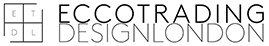 Location: Chelsea Harbour design centre
Salary: Competitive depending on experienceHours: 09:30 – 17:30 (Monday – Friday)
Experience: Sales, Lead Generation, Business Development, Face to Face meetings with clients. Experience in the luxury interiors market preferred but not essentialThe Opportunity:Eccotrading Design London will open a new showroom at Chelsea harbour at the start of September. We are looking for a new team member who is able to launch this and develop a new client base as well as assisting our existing customers. The successful applicant must be happy to work single handed though daily support from the directors is available as well as product and knowledge training.Initially to generate sales and leads, the role is an open opportunity where more responsibility will be taken on to develop the position and become a valuable member of our small team. Due to the sophisticated nature of the brand, the successful applicant must be well versed and able to hold confident conversations when dealing with affluent B2B and B2C clients. Additionally, you will be responsible for following up leads, and creating client proposals, all whilst developing key relationships with designers.You need be commercially driven to meet sales targets and have an ambition to build their career within the world of luxury design!We are looking for the successful applicant to join us at our main showroom mid- August for an induction to the company before the opening at Chelsea on September 1st.The position is one of great opportunity and really does offer the potential to grow and become the ‘face’ of our company at this prestigious location.The Company:We are an established company designing and producing our own exclusive designs with a strong reputation for quality and service. Our working relationship with our trade clients is very personnel and interactive so please ensure you have a cheerful disposition and the ability to engage with customers.Please view our website to understand a little more about our products before applying:http://www.eccotrading.comRequirements:Excellent communication skills (including telephone manner) Commercially driven to meet sales targetsAbility to build and develop strong relationships with clienteleStrong knowledge and understanding of creative designOrganised, with the ability to manage a high workloadIf this position is of interest to you and you believe you have the correct skills to be successful, please apply with an up to date CV and cover letter to:mailto:info@eccotrading.comPLEASE NOTE: Due to a high volume of applications we will only contact shortlisted applicants.